De kandidaat is persoonlijk verantwoordelijk voor de samenstelling en de volledigheid van het portfolio.De kandidaat dient dit op te stellen o.b.v. dit format en m.b.v. de handleiding voor de EVC-kandidaat “3.Hoe stel je een kwaliteitsvol portfolio samen?”. Deze handleiding kan worden gedownload via https://www.studiepoort.be/ik-wil-een-erkenning-van-evc-evk. De kandidaat kan tijdens de samenstelling van het portfolio tussentijds feedback vragen aan de EVC-begeleider (de kandidaat neemt hiertoe zelf het initiatief). De verslagen van deze gesprekken worden samen met het portfolio ingediend.De kandidaat dient dit portfolio incl. ev. verslagen van tussentijdse gesprekken in tweevoud in bij de EVC-coördinator volgens de in de EVC-procedure vooropgestelde termijnen.DEEL 1 – CURRICULUM VITAEEventuele aanvullende informatie bij DEEL 1 (facultatief): DEEL 2 – OVERZICHT COMPETENTIES EN BEOORDELINGSCRITERIAHet is belangrijk dat de kandidaat alle gevraagde gegevens van delen 2 tot 5 in de portfolio opneemt, maar de volgorde is daarbij niet van belang.DEEL 3 – OVERZICHT BEWIJSSTUKKENBezorg ons maximaal de 3 meest relevante bewijsstukken per competentie.DEEL 4 – Reflectieve zelfbeoordeling per competentie o.b.v. de STARRT-methodiekIn dit deel vergelijk je je leer- en werkervaringen met de eindcompetentiestandaard van de betrokken opleiding of het betrokken opleidingsonderdeel. Om competenties goed te kunnen beoordelen moet je elke activiteit beschrijven aan de hand van het STARRT-stappenplan:SituatieBeschrijf de situatie of de context waarin je functioneerdeWie waren de betrokkenen? Welke was jouw positie in het geheel?Waarover ging het precies?Wat was de aanleiding?TaakWat was jouw taak in de situatie?Wat was je rol? Wat was je functie? Wat moest je doen? Wat werd er van je verwacht?Wat was (waren) je doel(en)? ActieWat heb je werkelijk gedaan? Hoe heb je het aangepakt? Welke afwegingen hebben daarin op dat moment een rol gespeeld?Wat was precies jouw aandeel of inbreng?ResultaatWat was het gevolg van jouw actie?Wat was jouw invloed op het proces? Wat was de invloed van jouw aandeel (van je actie) op het resultaat dat je wilde bereiken?ReflectieWas het resultaat van je actie dat wat je er mee wilde bereiken?Wat heb je ervan geleerd?BELANGRIJK: Hoe kan je deze situatie en je handelen daarin koppelen aan de betreffende competentie? Als je dat kan, hoe goed beheers je deze competentie? Motiveer.TransferZou deze situatie zich nogmaals kunnen voordoen?Zou je dan iets anders willen doen dan je deze keer hebt gedaan? (Wat dan, hoe, waarom?)Of blijf je juist hetzelfde doen? (Wat dan, hoe, waarom?)Zijn er situaties denkbaar waarin je wat je gedaan hebt weer zou kunnen toepassen of juist niet weer zou doen?Wat neem je voor jezelf mee de volgende keer?DEEL 5 - BIJLAGEN – BEWIJSSTUKKENVoeg per bewijsstuk een voorblad in met de volgende toelichting:Benaming van het bewijsstukOpleiding, vorming, training, werk- of levenservaring waarbij dit bewijsstuk hoort (cfr. curriculum vitae)PERSOONSGEGEVENS kandidaatPERSOONSGEGEVENS kandidaatPERSOONSGEGEVENS kandidaatNaam en voornaamGeboortedatum (dd/mm/jjjj)GeboorteplaatsGeboorteland:      NationaliteitGeslacht:      Adres Straat en nr:      Straat en nr:      Adres Postcode en woonplaats:      Postcode en woonplaats:      Adres Land:      Land:      Telefoon- en/of gsm-nummerE-mailadresRijksregisternummerInstelling waar je je portfolio indient UHasselt                                          PXL UHasselt                                          PXLOpleiding die je als referentiekader gebruikt voor de EVC-procedureGEVOLGDE OPLEIDINGEN 					GEVOLGDE OPLEIDINGEN 					Opleidingen binnen het lager en secundair onderwijs dienen niet in dit overzicht te worden opgenomen. Indien je meer dan 1 opleiding volgde, kopieer je de onderstaande rijen tot je het gewenst aantal opleidingen kan invullenOpleidingen binnen het lager en secundair onderwijs dienen niet in dit overzicht te worden opgenomen. Indien je meer dan 1 opleiding volgde, kopieer je de onderstaande rijen tot je het gewenst aantal opleidingen kan invullenOpleiding 1Periode:Van      Tot       Naam cursus/opleiding/training:      Opleiding 1Periode:Van      Tot       Indien van toepassing: naam (afstudeer)richting, optie of andere specificatie:Opleiding 1Periode:Van      Tot       Opleidingsverstrekker (naam instelling of organisatie): Opleiding 1Periode:Van      Tot       Benaming diploma of getuigschrift:      Behaald in (jaartal ingeven):      OPGEDANE WERKERVARINGEN					OPGEDANE WERKERVARINGEN					Het betreft hier werkervaringen, bezoldigd of onbezoldigd (stages niet in het kader van een opleiding) die je als werknemer in dienst bij een bedrijf, werkgever, instelling of organisatie hebt uitgevoerd of opdrachten die je als zelfstandige hebt uitgevoerd.Indien je meer dan 1 werkervaring hebt opgedaan, kopieer je de onderstaande rijen tot je het gewenst aantal werkervaringen kan invullenHet betreft hier werkervaringen, bezoldigd of onbezoldigd (stages niet in het kader van een opleiding) die je als werknemer in dienst bij een bedrijf, werkgever, instelling of organisatie hebt uitgevoerd of opdrachten die je als zelfstandige hebt uitgevoerd.Indien je meer dan 1 werkervaring hebt opgedaan, kopieer je de onderstaande rijen tot je het gewenst aantal werkervaringen kan invullenWerkervaring 1Periode:Van      Tot       Titel functie:      Werkervaring 1Periode:Van      Tot       Naam bedrijf/organisatie/instelling/werkgever (indien zelfstandige: naam onderneming):      Werkervaring 1Periode:Van      Tot       (Beknopte) Omschrijving taken/opdrachten/verantwoordelijkheden:Werkervaring 1Periode:Van      Tot       Volume opdracht van de functie/Percentage tewerkstelling:       %Werkervaring 1Periode:Van      Tot       Beschikbare tewerkstellingsattesten/werkgeversverklaringen (verwijs naar bijlagenummer):OPGEDANE RELEVANTE LEVENSERVARINGEN					OPGEDANE RELEVANTE LEVENSERVARINGEN					Het betreft hier activiteiten die niet in een professionele context werden uitgevoerdIndien je meer dan 1 activiteit kan vermelden, kopieer je de onderstaande rijen tot je het gewenst aantal activiteiten kan invullenHet betreft hier activiteiten die niet in een professionele context werden uitgevoerdIndien je meer dan 1 activiteit kan vermelden, kopieer je de onderstaande rijen tot je het gewenst aantal activiteiten kan invullenActiviteit 1Periode:Van      Tot       Naam organisatie/instelling of omschrijving situatie:      Activiteit 1Periode:Van      Tot       (Beknopte) Omschrijving taken en resultaten:De competenties moeten worden beschreven zoals vermeld op Doc 2.2. Verslag intakegesprek(ken)Indien er sprake is van meer dan 5 competenties, kopieer je de onderstaande rijen tot je het gewenst aantal competenties kan invullenDe competenties moeten worden beschreven zoals vermeld op Doc 2.2. Verslag intakegesprek(ken)Indien er sprake is van meer dan 5 competenties, kopieer je de onderstaande rijen tot je het gewenst aantal competenties kan invullenCOMPETENTIE 1BEOORDELINGSCRITERIA COMPETENTIE 1COMPETENTIE 2BEOORDELINGSCRITERIA COMPETENTIE 2COMPETENTIE 3BEOORDELINGSCRITERIA COMPETENTIE 3COMPETENTIE 4BEOORDELINGSCRITERIA COMPETENTIE 4COMPETENTIE 5BEOORDELINGSCRITERIA COMPETENTIE 5Nr.				BENAMING BEWIJSSTUKAantalBLZ.RELEVANT VOOR COMPETENTIE 
(nr. competentie aanduiden)Voor elke competentie mag je meerdere activiteiten/taken/opdrachten analyseren op hun relevantie voor de aan te tonen competentie. Je kopieert dan onderstaande tabel en herhaalt meerdere keren de STARRT-analyse. Vooral belangrijk is dat je telkens de relevantie van de taak/activiteit/opdracht voor de aan te tonen competentie duidelijk maakt. En dat je handelen aantoonde dat je betreffende competentie effectief beheerst.Voor elke competentie mag je meerdere activiteiten/taken/opdrachten analyseren op hun relevantie voor de aan te tonen competentie. Je kopieert dan onderstaande tabel en herhaalt meerdere keren de STARRT-analyse. Vooral belangrijk is dat je telkens de relevantie van de taak/activiteit/opdracht voor de aan te tonen competentie duidelijk maakt. En dat je handelen aantoonde dat je betreffende competentie effectief beheerst.COMPETENTIE 1BEOORDELINGSCRITERIA COMPETENTIE 1Herkenbaar in volgende taken/ervaringen/activiteitenHerkenbaar in volgende taken/ervaringen/activiteitenSituatieSituatieTaakTaakActieActieResultaatResultaatReflectieReflectieTransferTransfer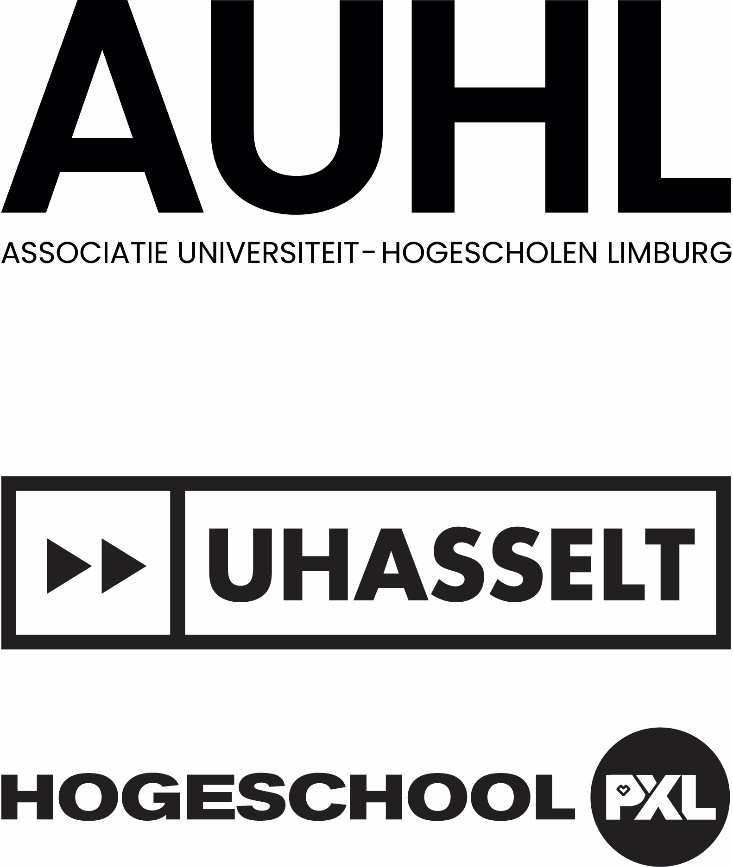 